Directions for use:  First copy and paste the suggested subject line into the subject line of your email.  Next, copy the entire table below including the header, footer and graphics and paste it into the body of your email.  Once you have pasted the table into the body of the email, you can “select all” and center the content, and make edits to the highlighted section toward the bottom to include your contact information or other key points.Subject Line:  Access an Unmatched Full-Text Collection of the Most Sought-After Medical Journals 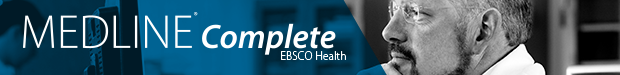 Streamline your research with MEDLINE® Complete, your one-stop resource for the most current and cutting edge biomedical information.With MEDLINE Complete, you can access more than 2,300 top-tier full-text medical journals, many of which with no embargo allowing access to the information as soon as it is published. Covering a wide range of subjects, MEDLINE Complete is an essential resource for medical researchers of all kinds.Noteworthy Full-Text Journals: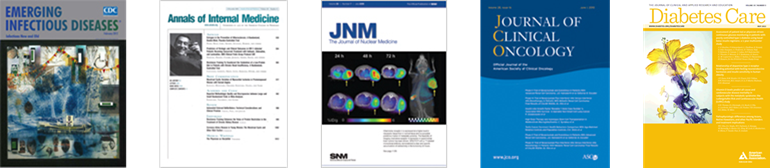 For more information about MEDLINE Complete contact (Insert your contact information and/or a direct link to your CINAHL Complete account here and remove this note).  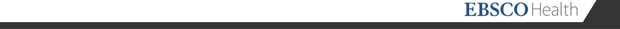 